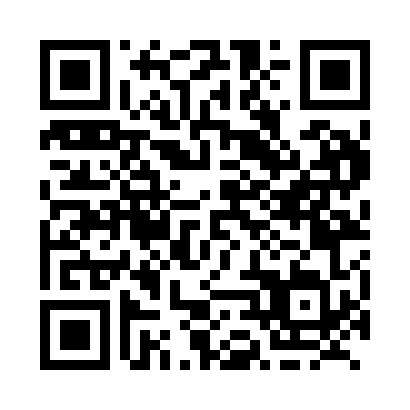 Prayer times for Copeland, Saskatchewan, CanadaWed 1 May 2024 - Fri 31 May 2024High Latitude Method: Angle Based RulePrayer Calculation Method: Islamic Society of North AmericaAsar Calculation Method: HanafiPrayer times provided by https://www.salahtimes.comDateDayFajrSunriseDhuhrAsrMaghribIsha1Wed3:315:2812:556:038:2310:212Thu3:285:2612:556:048:2410:233Fri3:255:2512:556:058:2610:264Sat3:225:2312:556:068:2810:295Sun3:195:2112:556:078:2910:326Mon3:165:1912:556:088:3110:347Tue3:145:1812:556:098:3210:378Wed3:115:1612:556:108:3410:409Thu3:085:1412:546:118:3610:4310Fri3:055:1312:546:118:3710:4611Sat3:035:1112:546:128:3910:4712Sun3:025:0912:546:138:4010:4813Mon3:015:0812:546:148:4210:4814Tue3:015:0612:546:158:4310:4915Wed3:005:0512:546:168:4510:5016Thu2:595:0312:546:178:4610:5117Fri2:585:0212:556:188:4810:5118Sat2:585:0112:556:198:4910:5219Sun2:574:5912:556:198:5110:5320Mon2:564:5812:556:208:5210:5421Tue2:564:5712:556:218:5310:5422Wed2:554:5512:556:228:5510:5523Thu2:554:5412:556:238:5610:5624Fri2:544:5312:556:238:5710:5625Sat2:544:5212:556:248:5910:5726Sun2:534:5112:556:259:0010:5827Mon2:534:5012:556:269:0110:5828Tue2:524:4912:556:269:0210:5929Wed2:524:4812:566:279:0411:0030Thu2:524:4712:566:289:0511:0031Fri2:514:4612:566:289:0611:01